SHORT BIO Helena’s scientific interest is focusing on the development, validation and implementation of in vitro methods for reduction & replacement of in vivo tests for topical toxicity testing of chemicals, cosmetics, pesticides and medical devices. She has been involved or directly managed international projects aiming at the evaluation and validation of 3D reconstructed human tissue models replacing testing in animals.Helena completed her PhD thesis on the „ Use of Reconstructed human tissue models in regulatory toxicology“ in 2006 at Freie Universität in Berlin. Her PhD thesis was supported by ZEBET at the Federal Institute of Risk Assessment (BfR). After finishing her PhD, she joined MatTek Corporation, USA in 2007 in the position of Senior Scientist and General Acting Manager for EU and since 2009 - 2018 she also acted as Executive Director of MatTek In Vitro Life Science Laboratories, located in the EU.  In 2019, Helena joined Centre of Experimental Medicine at the Slovak Academy of Science in the position of Senior Scientist.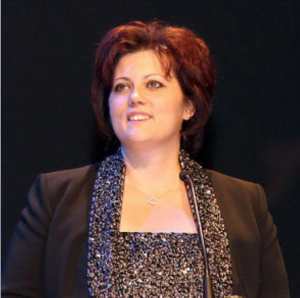 